Diplomaterv/Szakdolgozat témajavaslat(A szürke mezőket kérem kitölteni)*Abban az esetben, ha nincs céges/külső konzulens, nem kell kitölteni**A megfelelő aláhúzandó***Javaslat a tanszéki témavezetőre, ha nincs, akkor a mező üresen marad****Aláírásával vállalja, hogy a fent nevezett hallgatónak szakmai konzultációt biztosít a féléves feladat teljes ideje alatt.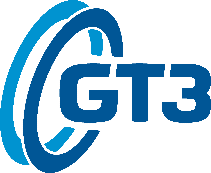 Budapesti Műszaki és Gazdaságtudományi EgyetemGépészmérnöki KarGép- és Terméktervezés TanszékMG épület  www.gt3.bme.huHallgató AdataiHallgató AdataiNév, Neptunkód:Szak:Külső/Céges konzulens Adatai*Külső/Céges konzulens Adatai*Cégnév:Cím:Külső konzulens neve:Végzettsége:Elérhetősége:Témajavaslat**Szakdolgozat (BSc)Diplomaterv A vagy A&B (MSc)Témajavaslat**Választott tanszéki témaCégtől ajánlott témaCím:Angol Cím:Témavezető***:Feladat rövid ismertetése (~10-15 sor)Kelt, dátum:PH.…………………………………………………Külső konzulens****…………………………………………………Hallgató